Pismo za preuzimanje palijativnog pacijenta          Ispunjava liječnik					                      * Ispunjava medicinska sestra/tehničar                *Podaci o pacijentu Ime i prezime pacijenta:______________________________________________________________Datum rođenja:______/_____/___________      			Spol:    □ Ž         □ M  Adresa stanovanja:__________________________________________________________________OIB: ________________________________Datum prijema: _____________________ Korisnik socijalne pomoći                ☐ Da              ☐ Ne*Podaci o zakonskom zastupniku odnosno skrbnikuIme i prezime zakonskog zastupnika/skrbnika:____________________________________________Datum rođenja:______/_____/___________      			Spol:    □ Ž         □ M  Adresa stanovanja:__________________________________________________________________OIB: ________________________________  Tel: _________________________________________ *Ostale kontaktne osobeIme i prezime:____________________________________________ Tel: ______________________________ Ime i prezime:____________________________________________ Tel: ______________________________*Podaci o zdravstvenim radnicima koji su skrbili za pacijentaPRIHVAT BOLESNIKAFaza palijativne skrbi:             ☐ Stabilna             ☐ Nestabilna           ☐ Deterioracija            ☐ TerminalnaOcjena stanja pacijenta i njegovih poteškoćaSkala za ocjenjivanje: 		0 = nije prisutno	1 = blago 		2 = umjereno 	3 = teškoSvaka ocjena 2 ili 3 zahtijeva intervenciju liječnika, odnosno socijalnog radnika/psihologa/pastoralnu skrb*Skala aktivnosti svakodnevnog života (zaokružite odgovarajući broj bodova)Ukupno bodova: ___________*Karnofskyjeva ljestvica izvedbenog statusa (Australska modifikacija) – Zaokružite najmanji postotak koji se odnosi na pacijentaRane i dekubitusiUcrtati i upisati brojku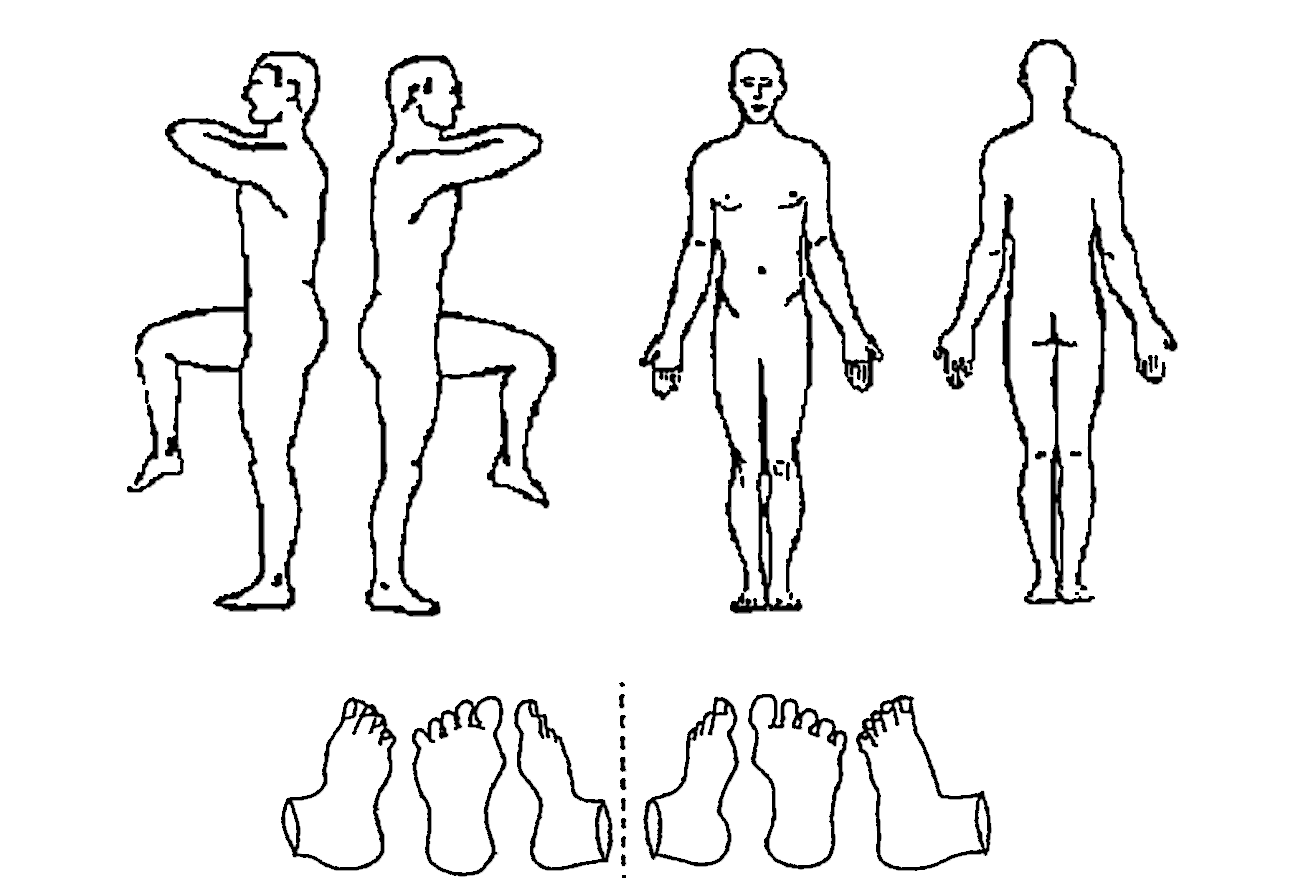 Opis ranaKoliko pacijent zna o svom stanju: UlogaIme i prezimeTelefonObiteljski liječnikLiječnik koji upućuje u pal. skrbBolnički liječnikPatronažna sestraDruga med. sestraSocijalni radnik*U skrb su do prijema u bolnicu bili uključeni:*Tko mu može pružati pomoć po otpustu iz bolnice:☐ Članovi obitelji☐ Zdravstvena njega u kući:..........................................☐ Neprofitna organizacija:..........................................☐ Dostava hrane iz:..........................................☐ Zdravstvena njega koju sam plaća☐ Kućna pomoćnica☐ Nitko, nije trebalo☐ Suprug-a☐ Roditelj☐ Djeca☐ Brat-sestra☐ Prijatelj-ica☐ Susjed-a ☐ Nitko*Uključenost  bližnjih i drugih službiSudjelovanje obitelji i bližnjih u odnosu s bolesnikom Sudjeluju normalno  ☐  Trebaju pomoć  ☐  trebaju dodatna znanja  ☐  Ne mogu sudjelovati  ☐Bližnji trebaju psihosocijalnu pomoć i podršku ☐DA  ☐ NE  Bolesnik i bližnji su upoznati s načelima palijativne skrbi     ☐DA          ☐ NE  Vrsta pomoći:O otpustu su obaviješteni:     ☐ Izabrani liječnik         ☐Patronažna sestra      ☐Centar za koord. palij. skrbi      ☐ Služba za pomoć kod kuće   ☐O soc.problemu obaviješten nadležni centar za socijalnu skrb  ☐ DrugoKontakti: Bolesnik otpušten u:  ☐ Kućnu njegu   ☐Drugu ustanovu   ☐ Socijalnu ustanovu   ☐Drugo (navesti)Tjelesni OcjenaPsihosocijalni/spiritualniOcjenaObitelj/njegovateljOcjenaBolUmor / malaksalostSmještajTeško disanjePospanostLjutnjaKašaljDelirijTjeskobaMučnina NesanicaPremor njegovateljaPovraćanjeAgitiranost/nemirKomunikacijskiOpstipacijaStrahKulturalniProljevKognitivna neaktivnostNijekanjeŠtucanjePoremećaj orijentacijeZakonskiGubitak apetitaPoremećaj komunikacijeNerealni ciljeviTjelesna neaktivnostZabrinutostOstalo – navedite:InkontinencijaTugaEdemKonfuzijaHepatomegalijaLjutnjaPleuralni izljevTjeskobaAscitesDepresijaHematomBeznađeIritacija kožeTraži da umreRaneNerealni ciljeviOstalo – navedite:Ostalo – navedite:Pokretljivost u krevetuTransferStolica i mokrenjeHranjenjeNezavisno ili uz nadzor = 1Nezavisno ili uz nadzor = 1Nezavisno ili uz nadzor  = 1Nezavisno ili uz nadzor  = 1Ograničena pomoć = 3Ograničena pomoć = 3Ograničena pomoć  = 3Ograničena pomoć  = 2Pomoć jedne osobe koja rukuje pomagalima = 4Pomoć jedne osobe koja rukuje pomagalima = 4Pomoć jedne osobe koja rukuje pomagalima  = 4Opsežna pomoć/potpuna zavisnost/hranjenje na sondu  = 3Fizička pomoć dvije osobe = 5Fizička pomoć dvije osobe = 5Fizička pomoć dvije osobe =5Opsežna pomoć/potpuna zavisnost/hranjenje na sondu  = 3Karnofskyjev indeks (%)KriterijiOpća kategorija100Normalan, asimptomatskiSposoban obavljati normalne aktivnosti.Ne treba posebnu skrb.90Sposoban normalno funkcionirati, neznatni znakovi i simptomiSposoban obavljati normalne aktivnosti.Ne treba posebnu skrb.80Normalna aktivnost s naporom, mali znakovi i simptomiSposoban obavljati normalne aktivnosti.Ne treba posebnu skrb.70Sposoban obavljati samonjegu, nije u stanju obavljati normalnu aktivnost niti aktivno raditiNesposoban za rad.Sposoban živjeti kod kuće i brinuti se za većinu svojih osobnih potreba.Potrebna različita količina tuđe pomoći.60Treba povremenu tuđu pomoć i čestu zdravstvenu skrbNesposoban za rad.Sposoban živjeti kod kuće i brinuti se za većinu svojih osobnih potreba.Potrebna različita količina tuđe pomoći.50Treba znatnu tuđu pomoć i čestu zdravstvenu skrbNesposoban za rad.Sposoban živjeti kod kuće i brinuti se za većinu svojih osobnih potreba.Potrebna različita količina tuđe pomoći.40U krevetu više od 50% vremena, treba posebnu njegu i pomoćNesposoban brinuti za sebe. Potrebna insitucionalna ili bolnička skrb.Bolest može ubrzano napredovati.30Gotovo posve vezan uz krevetNesposoban brinuti za sebe. Potrebna insitucionalna ili bolnička skrb.Bolest može ubrzano napredovati.20Posve vezan uz krevet, potrebna opsežna skrb med. sestre ili obiteljiNesposoban brinuti za sebe. Potrebna insitucionalna ili bolnička skrb.Bolest može ubrzano napredovati.10Komatozan ili jedva odgovara na podražajeTerminalni stadiji0SmrtTerminalni stadijiVrsta raneRana 1Rana 2Rana 3Rana 4Rana 4OgrebotinaAkutna/subakutna ranaKronična ranaDekubitus (stadij 1-4)Maligna ranaOstalo (opisati)*POSEBNOSTI ZDRAVSTVENE NJEGE*POSEBNOSTI ZDRAVSTVENE NJEGE*POSEBNOSTI ZDRAVSTVENE NJEGE*POSEBNOSTI ZDRAVSTVENE NJEGE*POSEBNOSTI ZDRAVSTVENE NJEGE*Disanje Traheostoma:      ☐Da        ☐Ne Neovisnost u njezi trahestome:   ☐Neovisan            ☐Djelomično ovisan           ☐OvisanTerapija kisikom:  ☐Da , ___ L/min       ☐NeNapomene:*Disanje Traheostoma:      ☐Da        ☐Ne Neovisnost u njezi trahestome:   ☐Neovisan            ☐Djelomično ovisan           ☐OvisanTerapija kisikom:  ☐Da , ___ L/min       ☐NeNapomene:*Disanje Traheostoma:      ☐Da        ☐Ne Neovisnost u njezi trahestome:   ☐Neovisan            ☐Djelomično ovisan           ☐OvisanTerapija kisikom:  ☐Da , ___ L/min       ☐NeNapomene:*Disanje Traheostoma:      ☐Da        ☐Ne Neovisnost u njezi trahestome:   ☐Neovisan            ☐Djelomično ovisan           ☐OvisanTerapija kisikom:  ☐Da , ___ L/min       ☐NeNapomene:*Disanje Traheostoma:      ☐Da        ☐Ne Neovisnost u njezi trahestome:   ☐Neovisan            ☐Djelomično ovisan           ☐OvisanTerapija kisikom:  ☐Da , ___ L/min       ☐NeNapomene:*Hranjenje i pijenjeNačin prehrane: ☐Na usta  ☐Nezogastrična sonda   ☐Gastrostoma   ☐Jejuno-ileo sonda  ☐Parenteralna                               ☐Ništa na ustaZubna proteza:   ☐Da   ☐NeŽelje u vezi hrane ili dijeta:  Napomene:*Hranjenje i pijenjeNačin prehrane: ☐Na usta  ☐Nezogastrična sonda   ☐Gastrostoma   ☐Jejuno-ileo sonda  ☐Parenteralna                               ☐Ništa na ustaZubna proteza:   ☐Da   ☐NeŽelje u vezi hrane ili dijeta:  Napomene:*Hranjenje i pijenjeNačin prehrane: ☐Na usta  ☐Nezogastrična sonda   ☐Gastrostoma   ☐Jejuno-ileo sonda  ☐Parenteralna                               ☐Ništa na ustaZubna proteza:   ☐Da   ☐NeŽelje u vezi hrane ili dijeta:  Napomene:*Hranjenje i pijenjeNačin prehrane: ☐Na usta  ☐Nezogastrična sonda   ☐Gastrostoma   ☐Jejuno-ileo sonda  ☐Parenteralna                               ☐Ništa na ustaZubna proteza:   ☐Da   ☐NeŽelje u vezi hrane ili dijeta:  Napomene:*Hranjenje i pijenjeNačin prehrane: ☐Na usta  ☐Nezogastrična sonda   ☐Gastrostoma   ☐Jejuno-ileo sonda  ☐Parenteralna                               ☐Ništa na ustaZubna proteza:   ☐Da   ☐NeŽelje u vezi hrane ili dijeta:  Napomene:*Stolica i mokrenje Crijevna stoma: ☐Ne   ☐Ileostoma ☐Cekostoma ☐kolostoma  ☐transverzostoma ☐sigmostomaUrinska stoma:   ☐Ne   ☐Urostoma ☐lijeva nefrostoma  ☐Desna nefrostomaUrinski kateter:  ☐Da   ☐Ne         Datum postavljanja:  Datum promjene: Veličina:_______ChDrenaža:              ☐Ne   ☐Abdominalna  ☐Torakalna  ☐RWS   ☐DrugoNapomene:*Stolica i mokrenje Crijevna stoma: ☐Ne   ☐Ileostoma ☐Cekostoma ☐kolostoma  ☐transverzostoma ☐sigmostomaUrinska stoma:   ☐Ne   ☐Urostoma ☐lijeva nefrostoma  ☐Desna nefrostomaUrinski kateter:  ☐Da   ☐Ne         Datum postavljanja:  Datum promjene: Veličina:_______ChDrenaža:              ☐Ne   ☐Abdominalna  ☐Torakalna  ☐RWS   ☐DrugoNapomene:*Stolica i mokrenje Crijevna stoma: ☐Ne   ☐Ileostoma ☐Cekostoma ☐kolostoma  ☐transverzostoma ☐sigmostomaUrinska stoma:   ☐Ne   ☐Urostoma ☐lijeva nefrostoma  ☐Desna nefrostomaUrinski kateter:  ☐Da   ☐Ne         Datum postavljanja:  Datum promjene: Veličina:_______ChDrenaža:              ☐Ne   ☐Abdominalna  ☐Torakalna  ☐RWS   ☐DrugoNapomene:*Stolica i mokrenje Crijevna stoma: ☐Ne   ☐Ileostoma ☐Cekostoma ☐kolostoma  ☐transverzostoma ☐sigmostomaUrinska stoma:   ☐Ne   ☐Urostoma ☐lijeva nefrostoma  ☐Desna nefrostomaUrinski kateter:  ☐Da   ☐Ne         Datum postavljanja:  Datum promjene: Veličina:_______ChDrenaža:              ☐Ne   ☐Abdominalna  ☐Torakalna  ☐RWS   ☐DrugoNapomene:*Stolica i mokrenje Crijevna stoma: ☐Ne   ☐Ileostoma ☐Cekostoma ☐kolostoma  ☐transverzostoma ☐sigmostomaUrinska stoma:   ☐Ne   ☐Urostoma ☐lijeva nefrostoma  ☐Desna nefrostomaUrinski kateter:  ☐Da   ☐Ne         Datum postavljanja:  Datum promjene: Veličina:_______ChDrenaža:              ☐Ne   ☐Abdominalna  ☐Torakalna  ☐RWS   ☐DrugoNapomene:*Ograničenja pri kretanju    ☐Bez ograničenja   ☐Rizik od pada  ☐Udlaga  ☐Mirovanje  ☐Zabrana kretanja  Ocjena prijetnje po Waterlow shemi: Zaštita od dekubitusa:    ☐Nije potrebna      ☐ antidekubitalni jastuci      ☐antidekubitalni madracNapomene:*Ograničenja pri kretanju    ☐Bez ograničenja   ☐Rizik od pada  ☐Udlaga  ☐Mirovanje  ☐Zabrana kretanja  Ocjena prijetnje po Waterlow shemi: Zaštita od dekubitusa:    ☐Nije potrebna      ☐ antidekubitalni jastuci      ☐antidekubitalni madracNapomene:*Ograničenja pri kretanju    ☐Bez ograničenja   ☐Rizik od pada  ☐Udlaga  ☐Mirovanje  ☐Zabrana kretanja  Ocjena prijetnje po Waterlow shemi: Zaštita od dekubitusa:    ☐Nije potrebna      ☐ antidekubitalni jastuci      ☐antidekubitalni madracNapomene:*Ograničenja pri kretanju    ☐Bez ograničenja   ☐Rizik od pada  ☐Udlaga  ☐Mirovanje  ☐Zabrana kretanja  Ocjena prijetnje po Waterlow shemi: Zaštita od dekubitusa:    ☐Nije potrebna      ☐ antidekubitalni jastuci      ☐antidekubitalni madracNapomene:*Ograničenja pri kretanju    ☐Bez ograničenja   ☐Rizik od pada  ☐Udlaga  ☐Mirovanje  ☐Zabrana kretanja  Ocjena prijetnje po Waterlow shemi: Zaštita od dekubitusa:    ☐Nije potrebna      ☐ antidekubitalni jastuci      ☐antidekubitalni madracNapomene:Spavanje Spavanje: ☐Normalno ☐Nesanica → uzrok: Napomene:Spavanje Spavanje: ☐Normalno ☐Nesanica → uzrok: Napomene:Spavanje Spavanje: ☐Normalno ☐Nesanica → uzrok: Napomene:Spavanje Spavanje: ☐Normalno ☐Nesanica → uzrok: Napomene:Spavanje Spavanje: ☐Normalno ☐Nesanica → uzrok: Napomene:Kognitivne funkcijeGovor:           ☐Jasan   ☐Nejasan  ☐Ne govori  ☐drugoVid:                ☐Normalan   ☐ Normalan s korekcijom         ☐Slabije  lijevo     ☐Slabije desnoSluh:              ☐Normalan   ☐ Normalan uz slušni aparat    ☐Slabije  lijevo     ☐Slabije desnoOrijentacija: ☐Orijentiran u vremenu i prostoru  ☐ Neorijentiran u vremenu   ☐Neorijentiran u prostoruPozornost:   ☐Normalna   ☐ Smanjena  ☐Slaba   ☐Odsutna  ☐Semikomatozno stanje  ☐Komatozno stanjeNapomene:Kognitivne funkcijeGovor:           ☐Jasan   ☐Nejasan  ☐Ne govori  ☐drugoVid:                ☐Normalan   ☐ Normalan s korekcijom         ☐Slabije  lijevo     ☐Slabije desnoSluh:              ☐Normalan   ☐ Normalan uz slušni aparat    ☐Slabije  lijevo     ☐Slabije desnoOrijentacija: ☐Orijentiran u vremenu i prostoru  ☐ Neorijentiran u vremenu   ☐Neorijentiran u prostoruPozornost:   ☐Normalna   ☐ Smanjena  ☐Slaba   ☐Odsutna  ☐Semikomatozno stanje  ☐Komatozno stanjeNapomene:Kognitivne funkcijeGovor:           ☐Jasan   ☐Nejasan  ☐Ne govori  ☐drugoVid:                ☐Normalan   ☐ Normalan s korekcijom         ☐Slabije  lijevo     ☐Slabije desnoSluh:              ☐Normalan   ☐ Normalan uz slušni aparat    ☐Slabije  lijevo     ☐Slabije desnoOrijentacija: ☐Orijentiran u vremenu i prostoru  ☐ Neorijentiran u vremenu   ☐Neorijentiran u prostoruPozornost:   ☐Normalna   ☐ Smanjena  ☐Slaba   ☐Odsutna  ☐Semikomatozno stanje  ☐Komatozno stanjeNapomene:Kognitivne funkcijeGovor:           ☐Jasan   ☐Nejasan  ☐Ne govori  ☐drugoVid:                ☐Normalan   ☐ Normalan s korekcijom         ☐Slabije  lijevo     ☐Slabije desnoSluh:              ☐Normalan   ☐ Normalan uz slušni aparat    ☐Slabije  lijevo     ☐Slabije desnoOrijentacija: ☐Orijentiran u vremenu i prostoru  ☐ Neorijentiran u vremenu   ☐Neorijentiran u prostoruPozornost:   ☐Normalna   ☐ Smanjena  ☐Slaba   ☐Odsutna  ☐Semikomatozno stanje  ☐Komatozno stanjeNapomene:Kognitivne funkcijeGovor:           ☐Jasan   ☐Nejasan  ☐Ne govori  ☐drugoVid:                ☐Normalan   ☐ Normalan s korekcijom         ☐Slabije  lijevo     ☐Slabije desnoSluh:              ☐Normalan   ☐ Normalan uz slušni aparat    ☐Slabije  lijevo     ☐Slabije desnoOrijentacija: ☐Orijentiran u vremenu i prostoru  ☐ Neorijentiran u vremenu   ☐Neorijentiran u prostoruPozornost:   ☐Normalna   ☐ Smanjena  ☐Slaba   ☐Odsutna  ☐Semikomatozno stanje  ☐Komatozno stanjeNapomene:Ovisnost o supstancama  ☐Ne  ☐Da, sljedeće: Ovisnost o supstancama  ☐Ne  ☐Da, sljedeće: Ovisnost o supstancama  ☐Ne  ☐Da, sljedeće: Ovisnost o supstancama  ☐Ne  ☐Da, sljedeće: Ovisnost o supstancama  ☐Ne  ☐Da, sljedeće: Pacijentovo viđenje najtežih problemaPacijentovo viđenje najtežih problemaPacijentovo viđenje najtežih problemaPacijentovo viđenje najtežih problemaPacijentovo viđenje najtežih problemaPacijentove želje / ciljeviPacijentove želje / ciljeviPacijentove želje / ciljeviPacijentove želje / ciljeviPacijentove želje / ciljevi DAVANJE   LIJEKOVA Kontinuirano davanje lijekova Put davanja:        ☐ Supkutano         ☐Intravenski          ☐Epiduralno          ☐SubarahnoidalnoDatum postavljanja kanile/ katetera:  _________________	Ritam davanja lijeka:         ☐Povremeno   ☐KontinuiranoUporaba pumpe:                ☐Dnevna elastomerska pumpa            ☐Infuzomat               ☐PerfuzorDatum /sat postavljanja: _________________   Datum/sat promjene: _________________Ocjena mjesta uboda kod otpusta:Napomene:*OPIS PRISUTNIH TEGOBA I POTREBA KOD OTPUŠTANJA NAPOMENENAPOMENEDisanje i krvotokDisanje:  ☐b.o.  ☐ OdstupanjaČišćenje dišnih puteva:  ☐b.o.  ☐ OdstupanjaPristup krvotoku: ☐ Braunila  ☐ Centralni venski kateter  ☐ NeDisanje i krvotokDisanje:  ☐b.o.  ☐ OdstupanjaČišćenje dišnih puteva:  ☐b.o.  ☐ OdstupanjaPristup krvotoku: ☐ Braunila  ☐ Centralni venski kateter  ☐ NeHranjenje i pijenjeNačin hranjenja:  ☐ Per os  ☐Sonda   ☐StomaDijeta i dodaci ☐ Aktivnost pacijenta: ☐Samostalan  ☐Dijelom ovisan  ☐OvisanHranjenje i pijenjeNačin hranjenja:  ☐ Per os  ☐Sonda   ☐StomaDijeta i dodaci ☐ Aktivnost pacijenta: ☐Samostalan  ☐Dijelom ovisan  ☐OvisanOsobna higijena, stanje kože i sluzniceKoža: ☐b.o.  ☐ OdstupanjaZubalo:  ☐b.o.  ☐ OdstupanjaSluznica usta: ☐b.o.  ☐ OdstupanjaRane: ☐b.o.  ☐ OdstupanjaDekubitus: ☐ NE  ☐DA	Pacijent je pri osobnoj higijeni i oblačenju: ☐Samostalan ☐Djelomično ovisan                ☐OvisanOsobna higijena, stanje kože i sluzniceKoža: ☐b.o.  ☐ OdstupanjaZubalo:  ☐b.o.  ☐ OdstupanjaSluznica usta: ☐b.o.  ☐ OdstupanjaRane: ☐b.o.  ☐ OdstupanjaDekubitus: ☐ NE  ☐DA	Pacijent je pri osobnoj higijeni i oblačenju: ☐Samostalan ☐Djelomično ovisan                ☐OvisanTjelesna temperatura:            ☐b.o.  ☐ OdstupanjaTjelesna temperatura:            ☐b.o.  ☐ OdstupanjaLučenje:Lučenje urina:    ☐b.o.     ☐OdstupanjaUrinski kateter:  ☐ NE     ☐DA         Ch:_________Datum postavljanja:  _____________________	Datum izmjene:     _____________________	Urinska stoma:  ☐NE  ☐DA	Stolica ☐b.o.  ☐ OdstupanjaDrenaža:  ☐ NE  ☐DALučenje:Lučenje urina:    ☐b.o.     ☐OdstupanjaUrinski kateter:  ☐ NE     ☐DA         Ch:_________Datum postavljanja:  _____________________	Datum izmjene:     _____________________	Urinska stoma:  ☐NE  ☐DA	Stolica ☐b.o.  ☐ OdstupanjaDrenaža:  ☐ NE  ☐DA